Läges- och slutrapportInterreg Öresund-Kattegat-Skagerrak
Läges- och slutrapport Interreg Öresund-Kattegat-SkagerrakInstruktionerLäges- och slutrapport ska tas fram inför projektets sista ansökan om utbetalning. Den ska både beskriva och analysera den sista 6-månadersperioden med fokus på hur genomförda aktiviteter har bidragit till att nå målsättningar och resultat och summera resultat och slutsatser från hela projektet. Den är ett verktyg för att samla upp projektets slutliga resultat och används också för att samla upp resultat för Interreg Öresund-Kattegat-Skagerrak i sin helhet. Därför är det viktigt att rapporten skrivs på ett sätt som lätt kan förstås och kommuniceras.Projektledaren ansvarar för att ta fram en gemensam/fælles läges- och slutrapport för hela projektet. Projektledaren ska sammanfatta och analysera projektets resultat mot satta mål baserat på information från hela projektpartnerskapet. Fokusera på att analysera projektet som helhet snarare än på att få med alla detaljer.Läges- och slutrapporten ska mailas till projektets rådgivare som begär in eventuella kompletteringar och meddelar när läges- och slutrapporten är godkänd. Granskning av kostnader och utbetalning av medel kan påbörjas först när läges- och slutrapporten är godkänd av projektets rådgivare. Den godkända läges- och slutrapporten bifogas/vedlægges sedan som fil (pdf) i Min Ansökan under rubriken/overskriften ”Lägesrapport”. Dokumentet ska ges namnet Slutrapport.pdfDel 1 - LägesrapportAvser projektets sista 6-månadersperiod1.  Allmän informationProjektnamnÄrende-ID2. AktivitetsindikatorerAnge och kommentera periodens utfall för alla projektets aktivitetsindikatorer i fältet nedan.Fyll även i dem direkt i Min ansökan under rubriken ”Lägesrapport” när rapporteringen skickas in. Kommentera periodens utfall i kommentarsfältet.Följ ”Vägledning kring aktivitetsindikatorer ÖKS” vid redovisningen av utfall.Projekt med aktivitetsindikatorer som rör/omhandler företag/virksomheder eller organisationer ska fylla i dessa i Min Ansökan under Hantera indikatororganisationer. Observera att enskilda näringsidkare/enkeltmandsvirksomheder i Sverige och Danmark som använder person-/CPR-nummer inte ska registreras med sina nummer i Min ansökan. Ange istället företagets namn, land och adress samt vilken indikator det gäller i fältet nedan. Periodens utfall för aktivitetsindikatorer:Enskilda näringsidkare/enkeltmandsvirksomheder (företagets namn, land, adress, aktivitetsindikator):3. Periodens genomförda aktiviteter Redogör kortfattat för periodens aktiviteter utifrån godkänd tids- och aktivitetsplan. Nämn eventuella avvikelser från godkänd tids- och aktivitetsplan (ex. försening/forsinkelse, byte av personal, ändringar i arbetspaketen). Tänk på att redogöra för aktiviteter som innebär statligt stöd (framgår av projektbeslut/tilsagn) samt eventuella aktiviteter som genomförts utanför programområdet. Redogör för näringslivets/erhvervslivets deltagande i periodens aktiviteter.Redogör för arbetet med horisontella kriterier i periodens aktiviteter. Utgå ifrån ansökan och vägledning på www.interreg-oks.eu. Ge konkreta exempel.Analysera hur periodens genomförda aktiviteter bidrar till projektets framdrift och förmåga/evne att nå resultat.Aktivitet: Kommunikation (både internt i projektet och externt för att sprida resultat)Redogörelse och analys av periodens aktivitet: Aktivitet: ProjektledningRedogörelse och analys av periodens aktivitet: Aktivitet: Redogörelse och analys av periodens aktivitet: Aktivitet: Redogörelse och analys av periodens aktivitet: Aktivitet: Redogörelse och analys av periodens aktivitet: Aktivitet: Redogörelse och analys av periodens aktivitet: 4. Förändringar och avvikelser under periodenAnalysera konsekvenserna av periodens större avvikelser i förhållande till godkänd tids- och aktivitetsplan.Kommentera hur eventuella avvikelser påverkar resultaten. Analys av förändringar och avvikelser under perioden:Del 2 - SlutrapportAvser hela projektperioden5. Sammanfattning av projektets resultat och slutsatserAnalysera de viktigaste resultaten som projektet har uppnått i förhållande till programspecifikt mål samt förväntat resultat i projektets beslut/tilsagn.Redogör för och analysera eventuella oväntade resultat.Vilka huvudsakliga slutsatser drar ni av projektet?Vilka delar av projektet har varit framgångsrika och vilka delar har inte fungerat lika bra? Analysera orsaker och vilka lärdomar som uppstått till följd av detta.Analys av projektets resultat och slutsatser:6. Slutligt utfall av aktivitetsindikatorerAnalysera och kommentera slutligt utfall av projektets aktivitetsindikatorer. Jämför ackumulerat utfall mot målvärde och kommentera eventuella avvikelser samt vilka lärdomar ni har dragit av detta.Analys och kommentarer till totalt utfall för aktivitetsindikatorerna:7. Uppföljning, utvärdering, lärande och spridning av resultatBeskriv hur projektet har arbetat med uppföljning och utvärdering/evaluering. Vad har projektet lärt sig och hur har det påverkat genomförandet? Redogör för de viktigaste lärdomarna från projektet. Beskriv och analysera hur eventuell projektutvärdering/evaluering har bidragit till att utveckla arbetet med projektets resultat och spridning av resultaten. Redogör för de viktigaste rekommendationer projektet har fått från utvärderaren/evaluator och vilka insatser som gjorts som svar på de rekommendationerna.Bifoga gärna slutrapport från projektutvärderingen/evaluering.Analys av projektets arbete med uppföljning, utvärdering/evaluering och lärande:8. Långsiktiga effekterHur har projektet arbetat för att resultaten ska användas långsiktigt?Hur har projektets resultat implementerats?Vad kommer att leva vidare efter projektets slut? Beskriv hur ni planerar att arbeta vidare med projektets resultat efter projektet har avslutats.Analys av projektets långsiktiga effekter:9. Gränsregionalt mervärdeVad har arbetet över gränsen betytt för projektets genomförande och resultat? Ange konkreta exempel.Utgå ifrån de olika nivåer på gränsregionalt mervärde som finns beskrivna på www.interreg-oks.eu. Analysera vilken nivå/vilka nivåer projektet i sin helhet har befunnit sig på under projekttiden och hur det gränsregionala samarbetet har utvecklats. (Nivån kan variera i olika aktiviteter och i projektets olika faser.)Hur kommer samarbetet fungera efter projektets slut?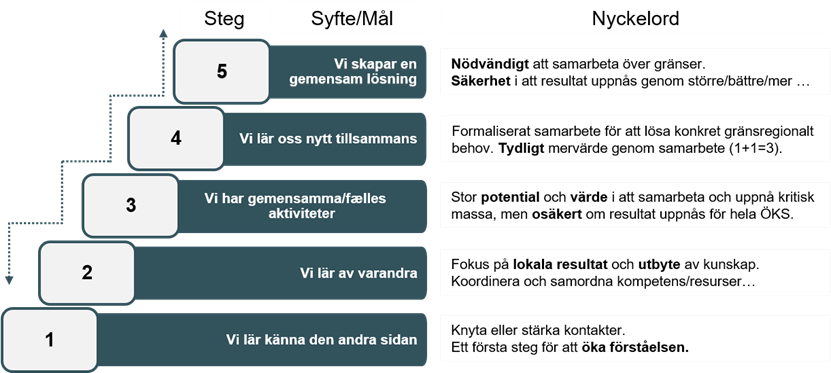 Analys av projektets gränsregionala mervärde:10. Näringslivets/erhvervslivets medverkanAnalysera näringslivets/erhvervslivets medverkan och bidrag till projektets resultat.Analysera också vilken nytta företagen/virksomhederne har haft av att medverka i projektet, exempelvis genom samverkan/samarbejde, som projektpartner eller som målgrupp. Använd gärna följande stödfrågor/spørgsmål för att följa upp företagens/virksomhedernes upplevda nytta och redogör för slutsatserna ihop med projektets egna observationer. Svar på frågorna/spørgsmålene nedan ska inte skickas in.Stödfrågor/spørgsmål som kan ställas till företag/virksomheder som deltar i aktiviteterVilket är ert företags/virksomheds främsta motiv för att delta i projektet? Vilken nytta av projektet hoppas ni på?Vilken nytta har ni hittills upplevt av att delta i projektet? Till vilken grad anser ni att deltagandet i projektet har bidragit till förbättringar för er inom följande områden?Nya nätverkOmvärldsbevakningÖkad kännedom om en viss branschÖkat samarbete/samverkan med andra företagÖkat samarbete/samverkan med utbildnings- och forskningsaktörerÖkad konkurrenskraftÖkade satsningar på FoUNya produkter och tjänsterKontakt med nya underleverantörerÖkad försäljning/salgInternationaliseringKostnadsfördelar/omkostningsfordeleÖkat antal anställda/ansatteFörbättrad rekryteringKompetensutveckling av medarbetareTillgång till riskkapitalGradera utifrån följande skala:Ingen förändring allsTill låg gradTill viss gradTill hög gradTill väldigt hög gradVet ejUtveckla gärna svaret i ett öppet svarsfält.Hur kan projektet vidareutvecklas för att medföra ökad nytta för er?Analys av näringslivets/erhvervslivets medverkan under projektet:11. Horisontella kriterier Analysera hur projektets arbete med horisontella kriterier (hållbar utveckling, jämställdhet/ligestilling mellan kvinnor och män samt lika möjligheter och icke-diskriminering) har lett till bättre resultat. Ge konkreta exempel.Analys av horisontella kriteriers bidrag till resultat:12. Ekonomiskt utfallAnalysera och kommentera större avvikelser mellan budgeterade och redovisade kostnader.Analysera och kommentera projektets ackumulerade spenderingstakt (Obs utgå från projektstart fram till projektslut)Analys av avvikelser och spenderingstakt: 13. Programmets sammanställning av resultatInterreg ÖKS har valt att arbeta med teman för att kunna samla upp och aggregera projektresultat för att kunna visa resultat för hela programmet. Teman ska fungera som ett komplement till aktivitetsindikatorerna och användas i programmets resultatsammanställning. Teman har valts utifrån målsättningar i programmets projekt och för att de ska vara lätta att kommunicera.Redogör för era viktigaste konkreta resultat som kan bidra till något eller några av nedan teman. Kommentera och tydliggör kortfattat utfallen/resultaten. Ange konkreta case och exempel. Berätta hur det gränsregionala arbetet har haft betydelse för resultatet.Fossilfrihet/Grön omställning/Grøn omstillingTrafikByggande/ByggeriNya metoderAttitydförändringAnnatProjektets bidrag till Fossilfrihet/Grön omställning/Grøn omstilling:Nya jobbStudenter i jobbFler jobbStörre arbetsmarknadNyanlända i jobbAnnatProjektets bidrag till Nya jobb:Konkurrenskraftiga företag/virksomhederInternationalisering/nya marknaderBättre avsättningInvesteringarAnnatProjektets bidrag till Konkurrenskraftiga företag/virksomheder:Bättre hälso- och sjukvård/helse- och sygehusvæsenBättre behandlingarE-hälsaAnnatProjektets bidrag till Bättre hälso- och sjukvård/helse- og sygehusvæsen:Hållbara transportsystemProjektets bidrag till Hållbara transportsystem:Projektets resultat faller utanför ovanstående teman  14. Övriga kommentarerAnge eventuell ytterligare information om projektet och dess resultatKommentarer: